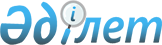 О районном бюджете на 2013-2015 годы
					
			Утративший силу
			
			
		
					Решение Астраханского районного маслихата Акмолинской области от 21 декабря 2012 года № 5С-12-2. Зарегистрировано Департаментом юстиции Акмолинской области 3 января 2013 года № 3578. Утратило силу в связи с истечением срока применения - (письмо Астраханского районного маслихата Акмолинской области от 5 ноября 2014 года № 116)      Сноска. Утратило силу в связи с истечением срока применения - (письмо Астраханского районного маслихата Акмолинской области от 05.11.2014 № 116).      Примечание РЦПИ:

      В тексте сохранена авторская орфография и пунктуация.

      В соответствии со статьей 75 Бюджетного кодекса Республики Казахстан от 4 декабря 2008 года, подпунктом 1) пункта 1 статьи 6 Закона Республики Казахстан «О местном государственном управлении и самоуправлении в Республике Казахстан» от 23 января 2001 года, Астраханский районный маслихат РЕШИЛ:



      1. Утвердить районный бюджет на 2013 – 2015 годы, согласно приложениям 1, 2 и 3 соответственно, в том числе на 2013 год в следующих объемах:



      1) доходы - 2185481,6 тысяч тенге в том числе:

      налоговые поступления – 334819,9 тысяч тенге;

      неналоговые поступления – 16214,6 тысяч тенге;

      поступления от продажи основного капитала – 10879,9 тысяч тенге;

      поступления трансфертов – 1823567,2 тысяч тенге;



      2) затраты – 2246274,0 тысяч тенге;



      3) чистое бюджетное кредитование – 9621,9 тысяч тенге, в том числе:

      бюджетные кредиты – 15373,9 тысяч тенге;

      погашение бюджетных кредитов – 5752,0 тысяч тенге;



      4) сальдо по операциям с финансовыми активами – 28500,0 тысяч тенге:

      приобретение финансовых активов – 28500,0 тысяч тенге;

      поступления от продажи финансовых активов государства – 0 тысяч тенге;



      5) дефицит (профицит) бюджета – -98914,3 тысяч тенге;



      6) финансирование дефицита (использование профицита) бюджета – 98914,3 тысяч тенге 

.

      Сноска. Пункт 1 в редакции решения Астраханского районного маслихата Акмолинской области от 10.12.2013 № 5С-25-1 (вводится в действие с 01.01.2013).



      2. Учесть, что в объеме районного бюджета на 2013 год предусмотрены целевые трансферты и бюджетные кредиты из республиканского бюджета согласно приложению 4.



      3. Учесть, что в объеме районного бюджета на 2013 год предусмотрены целевые трансферты из областного бюджета согласно приложению 5.



      4. Учесть, что в объеме районного бюджета на 2013 год предусмотрено погашение бюджетных кредитов в сумме 5752,0 тысяч тенге.

      Сноска. Пункт 4 в редакции решения Астраханского районного маслихата Акмолинской области от 10.12.2013 № 5С-25-1 (вводится в действие с 01.01.2013).



      5. Утвердить резерв местного исполнительного органа района на 2013 год в сумме 7000 тысяч тенге.



      6. Установить специалистам социального обеспечения, образования, культуры, спорта, работающим в аульной (сельской) местности, повышенные на двадцать пять процентов должностные оклады и тарифные ставки, по сравнению с окладами и ставками специалистов, занимающихся этими видами деятельности в городских условиях, согласно перечню, согласованного с районным маслихатом.



      7. Учесть, что в районном бюджете на 2013 год предусмотрены целевые трансферты из областного бюджета на дополнительные меры по оказанию социальной помощи участникам и инвалидам Великой Отечественной войны на оплату коммунальных услуг и абонентской платы за услуги телефонной связи в размере 100 процентов ежемесячно.



      8. Утвердить прилагаемый объем затрат местных бюджетных программ поселка, аула (села), аульных (сельских) округов на 2013 год, согласно приложению 6.



      9. Утвердить перечень районных бюджетных программ, не подлежащих секвестру в процессе исполнения районного бюджета на 2013 год, согласно приложению 7.



      10. Настоящее решение вступает в силу после его государственной регистрации в Департаменте юстиции Акмолинской области и вводится в действие с 1 января 2013 года.      Председатель сессии Астраханского

      районного маслихата                        В.Быстрицкая      Секретарь Астраханского

      районного маслихата                        В.Собеский      «СОГЛАСОВАНО»      Аким Астраханского района                  Т.Ерсеитов

Приложение 1 к решению       

Астраханского районного маслихата  

от 21 декабря 2012 года "О районном 

бюджете на 2013-2015 годы" № 5С-12-2 

Районный бюджет на 2013 год      Сноска. Приложение 1 в редакции решения Астраханского районного маслихата Акмолинской области от 10.12.2013 № 5С-25-1 (вводится в действие с 01.01.2013).

Приложение 2 к решению       

Астраханского районного маслихата  

от 21 декабря 2012 года "О районном 

бюджете на 2013-2015 годы" № 5С-12-2 

Районный бюджет на 2014 год

Приложение 3 к решению       

Астраханского районного маслихата  

от 21 декабря 2012 года "О районном 

бюджете на 2013-2015 годы" № 5С-12-2 

Районный бюджет на 2015 год

Приложение 4 к решению       

Астраханского районного маслихата  

от 21 декабря 2012 года "О районном 

бюджете на 2013-2015 годы" № 5С-12-2 

Целевые трансферты и бюджетные кредиты из республиканского бюджета на 2013 год      Сноска. Приложение 4 в редакции решения Астраханского районного маслихата Акмолинской области от 10.12.2013 № 5С-25-1 (вводится в действие с 01.01.2013).

Приложение 5 к решению       

Астраханского районного маслихата  

от 21 декабря 2012 года "О районном 

бюджете на 2013-2015 годы" № 5С-12-2 

Целевые трансферты из областного бюджета на 2013 год      Сноска. Приложение 5 в редакции решения Астраханского районного маслихата Акмолинской области от 10.12.2013 № 5С-25-1 (вводится в действие с 01.01.2013).

Приложение 6 к решению       

Астраханского районного маслихата 

от 21 декабря 2012 года "О районном

бюджете на 2013-2015 годы" № 5С-12-2 

Бюджетные программы сельских округов на 2013 год      Сноска. Приложение 6 в редакции решения Астраханского районного маслихата Акмолинской области от 10.12.2013 № 5С-25-1 (вводится в действие с 01.01.2013).

Приложение 7 к решению       

Астраханского районного маслихата  

от 21 декабря 2012 года "О районном

бюджете на 2013-2015 годы" № 5С-12-2 

Перечень районных бюджетных программ не подлежащих секвестру в процессе исполнения районного бюджета на 2013 год
					© 2012. РГП на ПХВ «Институт законодательства и правовой информации Республики Казахстан» Министерства юстиции Республики Казахстан
				категориякатегориякатегориякатегорияСумма, тысяч тенгеклассклассклассСумма, тысяч тенгеподклассподклассСумма, тысяч тенгеНаименованиеСумма, тысяч тенгеI. ДОХОДЫ2185481,61Налоговые поступления334819,901Подоходный налог21300,02Индивидуальный подоходный налог21300,003Социальный налог146620,01Социальный налог146620,004Налоги на собственность153904,01Налоги на имущество113609,03Земельный налог4470,04Налог на транспортные средства29800,05Единый земельный налог6025,005Внутренние налоги на товары, работы и услуги10682,02Акцизы3051,03Поступления за использование природных и других ресурсов3667,04Сборы за ведение предпринимательской и профессиональной деятельности3964,008Обязательные платежи, взимаемые за совершение юридически значимых действий и (или) выдачу документов уполномоченными на то государственными органами или должностными лицами2313,91Государственная пошлина2313,92Неналоговые поступления16214,601Доходы от государственной собственности1543,51Поступления части чистого дохода государственных предприятий19,45Доходы от аренды имущества, находящегося в государственной собственности1519,17Вознаграждение по кредитам, выданных из государственного бюджета5,002Поступления от реализации товаров (работ, услуг) государственными учреждениями, финансируемыми из государственного бюджета23,01Поступления от реализации товаров (работ, услуг) государственными учреждениями, финансируемыми из государственного бюджета23,004Штрафы, пени, санкции, взыскания, налагаемые государственными учреждениями, финансируемыми из государственного бюджета, а также содержащимися и финансируемыми из бюджета (сметы расходов) Национального Банка Республики Казахстан1269,11Штрафы, пени, санкции, взыскания, налагаемые государственными учреждениями, финансируемыми из государственного бюджета, а также содержащимися и финансируемыми из бюджета (сметы расходов) Национального Банка Республики Казахстан, за исключением поступлений от организаций нефтяного сектора1269,106Прочие неналоговые поступления13379,01Прочие неналоговые поступления13379,03Поступления от продажи основного капитала10879,901Продажа государственного имущества, закрепленного за государственными учреждениями870,11Продажа государственного имущества, закрепленного за государственными учреждениями870,103Продажа земли и нематериальных активов10009,81Продажа земли9445,02Продажа нематериальных активов564,84Поступления трансфертов1823567,202Трансферты из вышестоящих органов государственного управления1823567,22Трансферты из областного бюджета1823567,2Функциональная группаФункциональная группаФункциональная группаФункциональная группаСуммаАдминистратор бюджетных программАдминистратор бюджетных программАдминистратор бюджетных программСуммаПрограммаПрограммаСуммаНаименованиеСуммаII. ЗАТРАТЫ2246274,01Государственные услуги общего характера212230,7112Аппарат маслихата района (города областного значения)13872,0001Услуги по обеспечению деятельности маслихата района (города областного значения)13583,0003Капитальные расходы государственного органа289,0122Аппарат акима района (города областного значения)51235,0001Услуги по обеспечению деятельности акима района (города областного значения)50617,6003Капитальные расходы государственного органа617,4123Аппарат акима района в городе, города районного значения, поселка, села, сельского округа125927,3001Услуги по обеспечению деятельности акима района в городе, города районного значения, поселка, села, сельского округа110594,3022Капитальные расходы государственного органа15333,0459Отдел экономики и финансов района (города областного значения)21196,4001Услуги по реализации государственной политики в области формирования и развития экономической политики, государственного планирования, исполнения бюджета и управления коммунальной собственностью района (города областного значения)19663,7003Проведение оценки имущества в целях налогообложения277,0010Приватизация, управление коммунальным имуществом, постприватизационная деятельность и регулирование споров, связанных с этим632,5011Учет, хранение, оценка и реализация имущества, поступившего в коммунальную собственность323,2015Капитальные расходы государственного органа300,02Оборона8844,9122Аппарат акима района (города областного значения)8844,9005Мероприятия в рамках исполнения всеобщей воинской обязанности2050,0006Предупреждение и ликвидация чрезвычайных ситуаций масштаба района (города областного значения)6794,93Общественный порядок, безопасность, правовая, судебная, уголовно-исполнительная деятельность603,0458Отдел жилищно-коммунального хозяйства, пассажирского транспорта и автомобильных дорог района (города областного значения)603,0021Обеспечение безопасности дорожного движения в населенных пунктах603,04Образование1406612,1464Отдел образования района (города областного значения)1274275,4001Услуги по реализации государственной политики на местном уровне в области образования13032,2003Общеобразовательное обучение1026604,0005Приобретение и доставка учебников, учебно-методических комплексов для государственных учреждений образования района (города областного значения)12840,1006Дополнительное образование для детей17749,0009Обеспечение деятельности организаций дошкольного воспитания и обучения62863,6012Капитальные расходы государственного органа268,0015Ежемесячные выплаты денежных средств опекунам (попечителям) на содержание ребенка-сироты (детей-сирот), и ребенка (детей), оставшегося без попечения родителей12700,0020Обеспечение оборудованием, программным обеспечением детей-инвалидов, обучающихся на дому130,0040Реализация государственного образовательного заказа в дошкольных организациях образования65716,0067Капитальные расходы подведомственных государственных учреждений и организаций62372,5467Отдел строительства района (города областного значения)132336,7037Строительство и реконструкция объектов образования132336,76Социальная помощь и социальное обеспечение65890,9123Аппарат акима района в городе, города районного значения, поселка, села, сельского округа16031,4003Оказание социальной помощи нуждающимся гражданам на дому16031,4451Отдел занятости и социальных программ района (города областного значения)49859,5001Услуги по реализации государственной политики на местном уровне в области обеспечения занятости и реализации социальных программ для населения17272,7002Программа занятости19749,0005Государственная адресная социальная помощь121,3006Оказание жилищной помощи776,4007Социальная помощь отдельным категориям нуждающихся граждан по решениям местных представительных органов5391,2010Материальное обеспечение детей-инвалидов, воспитывающихся и обучающихся на дому249,1011Оплата услуг по зачислению, выплате и доставке пособий и других социальных выплат130,5016Государственные пособия на детей до 18 лет2351,5017Обеспечение нуждающихся инвалидов обязательными гигиеническими средствами и предоставление услуг специалистами жестового языка, индивидуальными помощниками в соответствии с индивидуальной программой реабилитации инвалида3477,8021Капитальные расходы государственного органа340,07Жилищно-коммунальное хозяйство251915,5123Аппарат акима района в городе, города районного значения, поселка, села, сельского округа21348,4008Освещение улиц населенных пунктов7934,8009Обеспечение санитарии населенных пунктов1604,0010Содержание мест захоронений и погребение безродных3284,5011Благоустройство и озеленение населенных пунктов8525,1458Отдел жилищно-коммунального хозяйства, пассажирского транспорта и автомобильных дорог района (города областного значения)41678,1003Организация сохранения государственного жилищного фонда2246,4012Функционирование системы водоснабжения и водоотведения2436,0018Благоустройство и озеленение населенных пунктов26532,9026Организация эксплуатации тепловых сетей, находящихся в коммунальной собственности районов (городов областного значения)8802,8041Ремонт и благоустройство объектов в рамках развития сельских населенных пунктов по Дорожной карте занятости 20201660,0464Отдел образования района (города областного значения)1449,0026Ремонт объектов в рамках развития сельских населенных пунктов по Дорожной карте занятости 20201449,0467Отдел строительства района (города областного значения)187440,0003Проектирование, строительство и (или) приобретение жилья коммунального жилищного фонда2390,0058Развитие системы водоснабжения и водоотведения в сельских населенных пунктах185050,08Культура, спорт, туризм и информационное пространство103405,4455Отдел культуры и развития языков района (города областного значения)77101,0001Услуги по реализации государственной политики на местном уровне в области развития языков и культуры5276,0003Поддержка культурно-досуговой работы39225,0006Функционирование районных (городских) библиотек16515,0007Развитие государственного языка и других языков народа Казахстана5961,0032Капитальные расходы подведомственных государственных учреждений и организаций10124,0456Отдел внутренней политики района (города областного значения)11468,9001Услуги по реализации государственной политики на местном уровне в области информации, укрепления государственности и формирования социального оптимизма граждан5878,4002Услуги по проведению государственной информационной политики через газеты и журналы4366,0003Реализация мероприятий в сфере молодежной политики1224,5465Отдел физической культуры и спорта района (города областного значения)14835,5001Услуги по реализации государственной политики на местном уровне в сфере физической культуры и спорта4752,5004Капитальные расходы государственного органа3199,1006Проведение спортивных соревнований на районном (города областного значения) уровне2647,9007Подготовка и участие членов сборных команд района (города областного значения) по различным видам спорта на областных спортивных соревнованиях4236,010Сельское, водное, лесное, рыбное хозяйство, особо охраняемые природные территории, охрана окружающей среды и животного мира, земельные отношения80024,1459Отдел экономики и финансов района (города областного значения)4062,0099Реализация мер по оказанию социальной поддержки специалистов4062,0462Отдел сельского хозяйства района (города областного значения)10377,2001Услуги по реализации государственной политики на местном уровне в сфере сельского хозяйства7873,2006Капитальные расходы государственного органа2504,0463Отдел земельных отношений района (города областного значения)12062,5001Услуги по реализации государственной политики в области регулирования земельных отношений на территории района (города областного значения9523,5004Организация работ по зонированию земель2539,0473Отдел ветеринарии района (города областного значения)53522,4001Услуги по реализации государственной политики на местном уровне в сфере ветеринарии5982,7003Капитальные расходы государственного органа1967,5007Организация отлова и уничтожения бродячих собак и кошек728,9010Проведение мероприятий по идентификации сельскохозяйственных животных1045,8011Проведение противоэпизоотических мероприятий43797,511Промышленность, архитектурная, градостроительная и строительная деятельность27135,8467Отдел строительства района (города областного значения)7333,0001Услуги по реализации государственной политики на местном уровне в области строительства7268,0017Капитальные расходы государственного органа65,0468Отдел архитектуры и градостроительства района (города областного значения)19802,8001Услуги по реализации государственной политики в области архитектуры и градостроительства на местном уровне4622,8003Разработка схем градостроительного развития территории района и генеральных планов населенных пунктов15100,0004Капитальные расходы государственного органа80,012Транспорт и коммуникации19759,8123Аппарат акима района в городе, города районного значения, поселка, села, сельского округа1844,8013Обеспечение функционирования автомобильных дорог в городах районного значения, поселках, селах, сельских округах1844,8458Отдел жилищно коммунального хозяйства, пассажирского транспорта и автомобильных дорог района (города областного значения)17915,0023Обеспечение функционирования автомобильных дорог17915,013Прочие39594,4123Аппарат акима района в городе, города районного значения, поселка, села, сельского округа19490,0040Реализация мер по содействию экономическому развитию регионов в рамках Программы "Развитие регионов"19490,0458Отдел жилищно-коммунального хозяйства, пассажирского транспорта и автомобильных дорог района (города областного значения)7249,0001Услуги по реализации государственной политики на местном уровне в области жилищно-коммунального хозяйства, пассажирского транспорта и автомобильных дорог7119,0013Капитальные расходы государственного органа130,0459Отдел экономики и финансов района (города областного значения)7000,0012Резерв местного исполнительного органа района (города областного значения)7000,0494Отдел предпринимательства и промышленности района (города областного значения)5855,4001Услуги по реализации государственной политики на местном уровне в области развития предпринимательства и промышленности5855,414Обслуживание долга5,0459Отдел экономики и финансов района (города областного значения)5,0021Обслуживание долга местных исполнительных органов по выплате вознаграждений и иных платежей по займам из областного бюджета5,015Трансферты30252,4459Отдел экономики и финансов района (города областного значения)30252,4006Возврат неиспользованных (недоиспользованных) целевых трансфертов29625,3016Возврат использованных не по целевому назначению целевых трансфертов627,1III. Чистое бюджетное кредитование9621,9Бюджетные кредиты15373,910Сельское, водное, лесное, рыбное хозяйство, особо охраняемые природные территории, охрана окружающей среды и животного мира, земельные отношения15373,9459Отдел экономики и финансов района (города областного значения)15373,9018Бюджетные кредиты для реализации мер социальной поддержки специалистов15373,9Погашение бюджетных кредитов5752,05Погашение бюджетных кредитов5752,01Погашение бюджетных кредитов5752,0Погашение бюджетных кредитов, выданных из государственного бюджета5752,0IV. Сальдо по операциям с финансовыми активами28500,0Приобретение финансовых активов28500,013Прочие28500,0458Отдел жилищно коммунального хозяйства, пассажирского транспорта и автомобильных дорог района (города областного значения)28500,0065Формирование или увеличение уставного капитала юридических лиц28500,0Поступления от продажи финансовых активов государства0V. Дефицит (профицит) бюджета-98914,3VI. Финансирование дефицита (использование профицита) бюджета98914,3КатегорияКатегорияКатегорияКатегорияСумма, тысяч тенгеКлассКлассКлассСумма, тысяч тенгеПодклассПодклассСумма, тысяч тенгеНаименованиеСумма, тысяч тенгеI. ДОХОДЫ1675650,01Налоговые поступления35242201Подоходный налог167002Индивидуальный подоходный налог1670003Социальный налог1498001Социальный налог14980004Налоги на собственность1708381Налоги на имущество1285533Земельный налог51904Налог на транспортные средства295205Единый земельный налог757505Внутренние налоги на товары, работы и услуги119082Акцизы25603Поступления за использование природных и других ресурсов42874Сборы за ведение предпринимательской и профессиональной деятельности50115Налог на игорный бизнес5008Обязательные платежи, взимаемые за совершение юридически значимых действий и (или) выдачу документов уполномоченными на то государственными органами или должностными лицами31761Государственная пошлина31762Неналоговые поступления636701Доходы от государственной собственности8605Доходы от аренды имущества, находящегося в государственной собственности86002Поступления от реализации товаров (работ, услуг) государственными учреждениями, финансируемыми из государственного бюджета1701Поступления от реализации товаров (работ, услуг) государственными учреждениями, финансируемыми из государственного бюджета17004Штрафы, пени, санкции, взыскания, налагаемые государственными учреждениями, финансируемыми из государственного бюджета, а также содержащимися и финансируемыми из бюджета (сметы расходов) Национального Банка Республики Казахстан48001Штрафы, пени, санкции, взыскания, налагаемые государственными учреждениями, финансируемыми из государственного бюджета, а также содержащимися и финансируемыми из бюджета (сметы расходов) Национального Банка Республики Казахстан, за исключением поступлений от организаций нефтяного сектора480006Прочие неналоговые поступления5371Прочие неналоговые поступления5373Поступления от продажи основного капитала1000003Продажа земли и нематериальных активов100001Продажа земли100004Поступления трансфертов1306861,002Трансферты из вышестоящих органов государственного управления1306861,02Трансферты из областного бюджета1306861Функциональная группаФункциональная группаФункциональная группаФункциональная группаСуммаАдминистратор бюджетных программАдминистратор бюджетных программАдминистратор бюджетных программСуммаПрограммаПрограммаСуммаНаименованиеСуммаII. ЗАТРАТЫ1675650,01Государственные услуги общего характера194950,0112Аппарат маслихата района (города областного значения)12866,0001Услуги по обеспечению деятельности маслихата района (города областного значения)12866,0122Аппарат акима района (города областного значения)49232,0001Услуги по обеспечению деятельности акима района (города областного значения)49232,0123Аппарат акима района в городе, города районного значения, поселка, аула (села), аульного (сельского) округа111657,0001Услуги по обеспечению деятельности акима района в городе, города районного значения, поселка, аула (села), аульного (сельского) округа111657,0459Отдел экономики и финансов района (города областного значения)21195,0001Услуги по реализации государственной политики в области формирования и развития экономической политики, государственного планирования, исполнения бюджета и управления коммунальной собственностью района (города областного значения)19494,0003Проведение оценки имущества в целях налогообложения555,0010Приватизация, управление коммунальным имуществом, постприватизационная деятельность и регулирование споров, связанных с этим573,0011Учет, хранение, оценка и реализация имущества, поступившего в коммунальную собственность573,02Оборона3209,0122Аппарат акима района (города областного значения)3209,0005Мероприятия в рамках исполнения всеобщей воинской обязанности2209,0006Предупреждение и ликвидация чрезвычайных ситуаций масштаба района (города областного значения)1000,04Образование1140698,0464Отдел образования района (города областного значения)1140698,0001Услуги по реализации государственной политики на местном уровне в области образования12918,0003Общеобразовательное обучение1037979,0005Приобретение и доставка учебников, учебно-методических комплексов для государственных учреждений образования района (города областного значения)6320,0006Дополнительное образование для детей15368,0009Обеспечение деятельности организаций дошкольного воспитания и обучения60625,0067Капитальные расходы подведомственных государственных учреждений и организаций7488,06Социальная помощь и социальное обеспечение72892,0123Аппарат акима района в городе, города районного значения, поселка, аула (села), аульного (сельского) округа15671,0003Оказание социальной помощи нуждающимся гражданам на дому15671,0451Отдел занятости и социальных программ района (города областного значения)57221,0001Услуги по реализации государственной политики на местном уровне в области обеспечения занятости и реализации социальных программ для населения17654,0002Программа занятости21674,0005Государственная адресная социальная помощь3284,0006Оказание жилищной помощи655,0007Социальная помощь отдельным категориям нуждающихся граждан по решениям местных представительных органов1512,0010Материальное обеспечение детей-инвалидов, воспитывающихся и обучающихся на дому389,0011Оплата услуг по зачислению, выплате и доставке пособий и других социальных выплат304,0016Государственные пособия на детей до 18 лет8587,0017Обеспечение нуждающихся инвалидов обязательными гигиеническими средствами и предоставление услуг специалистами жестового языка, индивидуальными помощниками в соответствии с индивидуальной программой реабилитации инвалида3162,07Жилищно-коммунальное хозяйство88207,0123Аппарат акима района в городе, города районного значения, поселка, аула (села), аульного (сельского) округа26096,0008Освещение улиц населенных пунктов8548,0009Обеспечение санитарии населенных пунктов2346,0010Содержание мест захоронений и погребение безродных208,0011Благоустройство и озеленение населенных пунктов14994,0458Отдел жилищно-коммунального хозяйства, пассажирского транспорта и автомобильных дорог района (города областного значения)62111,0018Благоустройство и озеленение населенных пунктов30111,0026Организация эксплуатации тепловых сетей, находящихся в коммунальной собственности районов (городов областного значения)32000,08Культура, спорт, туризм и информационное пространство85894,0455Отдел культуры и развития языков района (города областного значения)65354,0001Услуги по реализации государственной политики на местном уровне в области развития языков и культуры4588,0003Поддержка культурно-досуговой работы37866,0006Функционирование районных (городских) библиотек16769,0007Развитие государственного языка и других языков народа Казахстана4414,0032Капитальные расходы подведомственных государственных учреждений и организаций1717,0456Отдел внутренней политики района (города областного значения)10728,0001Услуги по реализации государственной политики на местном уровне в области информации, укрепления государственности и формирования социального оптимизма граждан5198,0002Услуги по проведению государственной информационной политики через газеты и журналы4672,0003Реализация мероприятий в сфере молодежной политики858,0465Отдел физической культуры и спорта района (города областного значения)9812,0001Услуги по реализации государственной политики на местном уровне в сфере физической культуры и спорта4702,0006Проведение спортивных соревнований на районном (города областного значения) уровне577,0007Подготовка и участие членов сборных команд района (города областного значения) по различным видам спорта на областных спортивных соревнованиях4533,010Сельское, водное, лесное, рыбное хозяйство, особо охраняемые природные территории, охрана окружающей среды и животного мира, земельные отношения22167,0473Отдел ветеринарии района (города областного значения)5992,0001Услуги по реализации государственной политики на местном уровне в сфере ветеринарии5992,0477Отдел сельского хозяйства и земельных отношений района (города областного значения)16175,0001Услуги по реализации государственной политики на местном уровне в сфере сельского хозяйства и земельных отношений16175,011Промышленность, архитектурная, градостроительная и строительная деятельность29377,0467Отдел строительства района (города областного значения)7654,0001Услуги по реализации государственной политики на местном уровне в области строительства7654,0468Отдел архитектуры и градостроительства района (города областного значения)21723,0001Услуги по реализации государственной политики в области архитектуры и градостроительства на местном уровне5566,0003Разработка схем градостроительного развития территории района и генеральных планов населенных пунктов16157,012Транспорт и коммуникации17174,0458Отдел жилищно-коммунального хозяйства, пассажирского транспорта и автомобильных дорог района (города областного значения)17174,0023Обеспечение функционирования автомобильных дорог17174,013Прочие21082,0458Отдел жилищно-коммунального хозяйства, пассажирского транспорта и автомобильных дорог района (города областного значения)7933,0001Услуги по реализации государственной политики на местном уровне в области жилищно-коммунального хозяйства, пассажирского транспорта и автомобильных дорог7933,0459Отдел экономики и финансов района (города областного значения)7352,0012Резерв местного исполнительного органа района (города областного значения)7352,0469Отдел предпринимательства района (города областного значения)5797,0001Услуги по реализации государственной политики на местном уровне в области развития предпринимательства и промышленности5797,0III. Чистое бюджетное кредитование0,0Бюджетные кредиты0,0Погашение бюджетных кредитов0,0IV. Сальдо по операциям с финансовыми активами0,0Приобретение финансовых активов0,0Поступления от продажи финансовых активов государства0,0V. Дефицит (профицит) бюджета0,0VI. Финансирование дефицита (использование профицита) бюджета0,0КатегорияКатегорияКатегорияКатегорияСумма, тысяч тенгеКлассКлассКлассСумма, тысяч тенгеПодклассПодклассСумма, тысяч тенгеНаименованиеСумма, тысяч тенгеI. ДОХОДЫ1653446,01Налоговые поступления36304701Подоходный налог178002Индивидуальный подоходный налог1780003Социальный налог1545001Социальный налог15450004Налоги на собственность1748581Налоги на имущество1306133Земельный налог51904Налог на транспортные средства314805Единый земельный налог757505Внутренние налоги на товары, работы и услуги124892Акцизы27803Поступления за использование природных и других ресурсов42874Сборы за ведение предпринимательской и профессиональной деятельности53625Налог на игорный бизнес6008Обязательные платежи, взимаемые за совершение юридически значимых действий и (или) выдачу документов уполномоченными на то государственными органами или должностными лицами34001Государственная пошлина34002Неналоговые поступления652001Доходы от государственной собственности8605Доходы от аренды имущества, находящегося в государственной собственности86002Поступления от реализации товаров (работ, услуг) государственными учреждениями, финансируемыми из государственного бюджета1801Поступления от реализации товаров (работ, услуг) государственными учреждениями, финансируемыми из государственного бюджета18004Штрафы, пени, санкции, взыскания, налагаемые государственными учреждениями, финансируемыми из государственного бюджета, а также содержащимися и финансируемыми из бюджета (сметы расходов) Национального Банка Республики Казахстан49001Штрафы, пени, санкции, взыскания, налагаемые государственными учреждениями, финансируемыми из государственного бюджета, а также содержащимися и финансируемыми из бюджета (сметы расходов) Национального Банка Республики Казахстан, за исключением поступлений от организаций нефтяного сектора490006Прочие неналоговые поступления5801Прочие неналоговые поступления5803Поступления от продажи основного капитала1000003Продажа земли и нематериальных активов100001Продажа земли100004Поступления трансфертов1273879,002Трансферты из вышестоящих органов государственного управления1273879,02Трансферты из областного бюджета1273879Функциональная группаФункциональная группаФункциональная группаФункциональная группаСумма,

тысяч тенгеАдминистратор бюджетных программАдминистратор бюджетных программАдминистратор бюджетных программСумма,

тысяч тенгеПрограммаПрограммаСумма,

тысяч тенгеНаименованиеСумма,

тысяч тенгеII. ЗАТРАТЫ1653446,01Государственные услуги общего характера198036,0112Аппарат маслихата района (города областного значения)13040,0001Услуги по обеспечению деятельности маслихата района (города областного значения)13040,0122Аппарат акима района (города областного значения)50539,0001Услуги по обеспечению деятельности акима района (города областного значения)50539,0123Аппарат акима района в городе, города районного значения, поселка, аула (села), аульного (сельского) округа112914,0001Услуги по обеспечению деятельности акима района в городе, города районного значения, поселка, аула (села), аульного (сельского) округа112914,0459Отдел экономики и финансов района (города областного значения)21543,0001Услуги по реализации государственной политики в области формирования и развития экономической политики, государственного планирования, исполнения бюджета и управления коммунальной собственностью района (города областного значения)19723,0003Проведение оценки имущества в целях налогообложения594,0010Приватизация, управление коммунальным имуществом, постприватизационная деятельность и регулирование споров, связанных с этим613,0011Учет, хранение, оценка и реализация имущества, поступившего в коммунальную собственность613,02Оборона3364,0122Аппарат акима района (города областного значения)3364,0005Мероприятия в рамках исполнения всеобщей воинской обязанности2364,0006Предупреждение и ликвидация чрезвычайных ситуаций масштаба района (города областного значения)1000,04Образование1145870,0464Отдел образования района (города областного значения)1145870,0001Услуги по реализации государственной политики на местном уровне в области образования13077,0003Общеобразовательное обучение1041081,0005Приобретение и доставка учебников, учебно-методических комплексов для государственных учреждений образования района (города областного значения)6762,0006Дополнительное образование для детей15491,0009Обеспечение деятельности организаций дошкольного воспитания и обучения61446,0067Капитальные расходы подведомственных государственных учреждений и организаций8013,06Социальная помощь и социальное обеспечение75945,0123Аппарат акима района в городе, города районного значения, поселка, аула (села), аульного (сельского) округа15692,0003Оказание социальной помощи нуждающимся гражданам на дому15692,0451Отдел занятости и социальных программ района (города областного значения)60253,0001Услуги по реализации государственной политики на местном уровне в области обеспечения занятости и реализации социальных программ для населения17916,0002Программа занятости23191,0005Государственная адресная социальная помощь3514,0006Оказание жилищной помощи701,0007Социальная помощь отдельным категориям нуждающихся граждан по решениям местных представительных органов1618,0010Материальное обеспечение детей-инвалидов, воспитывающихся и обучающихся на дому416,0011Оплата услуг по зачислению, выплате и доставке пособий и других социальных выплат325,0016Государственные пособия на детей до 18 лет9188,0017Обеспечение нуждающихся инвалидов обязательными гигиеническими средствами и предоставление услуг специалистами жестового языка, индивидуальными помощниками в соответствии с индивидуальной программой реабилитации инвалида3384,07Жилищно-коммунальное хозяйство66501,0123Аппарат акима района в городе, города районного значения, поселка, аула (села), аульного (сельского) округа27920,0008Освещение улиц населенных пунктов9146,0009Обеспечение санитарии населенных пунктов2508,0010Содержание мест захоронений и погребение безродных223,0011Благоустройство и озеленение населенных пунктов16043,0458Отдел жилищно-коммунального хозяйства, пассажирского транспорта и автомобильных дорог района (города областного значения)38581,0018Благоустройство и озеленение населенных пунктов22293,0026Организация эксплуатации тепловых сетей, находящихся в коммунальной собственности районов (городов областного значения)16288,08Культура, спорт, туризм и информационное пространство87936,0455Отдел культуры и развития языков района (города областного значения)66517,0001Услуги по реализации государственной политики на местном уровне в области развития языков и культуры4663,0003Поддержка культурно-досуговой работы38632,0006Функционирование районных (городских) библиотек16923,0007Развитие государственного языка и других языков народа Казахстана4462,0032Капитальные расходы подведомственных государственных учреждений и организаций1837,0456Отдел внутренней политики района (города областного значения)11179,0001Услуги по реализации государственной политики на местном уровне в области информации, укрепления государственности и формирования социального оптимизма граждан5262,0002Услуги по проведению государственной информационной политики через газеты и журналы4999,0003Реализация мероприятий в сфере молодежной политики918,0465Отдел физической культуры и спорта района (города областного значения)10240,0001Услуги по реализации государственной политики на местном уровне в сфере физической культуры и спорта4773,0006Проведение спортивных соревнований на районном (города областного значения) уровне617,0007Подготовка и участие членов сборных команд района (города областного значения) по различным видам спорта на областных спортивных соревнованиях4850,010Сельское, водное, лесное, рыбное хозяйство, особо охраняемые природные территории, охрана окружающей среды и животного мира, земельные отношения22519,0473Отдел ветеринарии района (города областного значения)6085,0001Услуги по реализации государственной политики на местном уровне в сфере ветеринарии6085,0477Отдел сельского хозяйства и земельных отношений района (города областного значения)16434,0001Услуги по реализации государственной политики на местном уровне в сфере сельского хозяйства и земельных отношений16434,011Промышленность, архитектурная, градостроительная и строительная деятельность13413,0467Отдел строительства района (города областного значения)7798,0001Услуги по реализации государственной политики на местном уровне в области строительства7798,0468Отдел архитектуры и градостроительства района (города областного значения)5615,0001Услуги по реализации государственной политики в области архитектуры и градостроительства на местном уровне5615,012Транспорт и коммуникации18376,0458Отдел жилищно-коммунального хозяйства, пассажирского транспорта и автомобильных дорог района (города областного значения)18376,0023Обеспечение функционирования автомобильных дорог18376,013Прочие21486,0458Отдел жилищно-коммунального хозяйства, пассажирского транспорта и автомобильных дорог района (города областного значения)8050,0001Услуги по реализации государственной политики на местном уровне в области жилищно-коммунального хозяйства, пассажирского транспорта и автомобильных дорог8050,0459Отдел экономики и финансов района (города областного значения)7533,0012Резерв местного исполнительного органа района (города областного значения)7533,0469Отдел предпринимательства района (города областного значения)5903,0001Услуги по реализации государственной политики на местном уровне в области развития предпринимательства и промышленности5903,0III. Чистое бюджетное кредитование0,0Бюджетные кредиты0,0Погашение бюджетных кредитов0,0IV. Сальдо по операциям с финансовыми активами0,0Приобретение финансовых активов0,0Поступления от продажи финансовых активов государства0,0V. Дефицит (профицит) бюджета0,0VI. Финансирование дефицита (использование профицита) бюджета0,0НаименованиеСумма, тысяч тенгеВСЕГО372420,9Целевые текущие трансферты171997,9в том числеАппарат акима района в городе, города районного значения, поселка, села, сельского округа23123,4На решение вопросов обустройства сельских округов в реализацию мер по содействию экономическому развитию регионов в рамках Программы "Развитие регионов"19490,0На увеличение штатной численности местных исполнительных органов3633,4Отдел экономики и финансов района (города областного значения)4061,0На реализацию мер социальной поддержки специалистов4061,0Отдел образования района (города областного значения)100025,4На реализацию государственного образовательного заказа в дошкольных организациях образования56320,0На оснащение учебным оборудованием кабинетов физики, химии, биологии в государственных учреждениях основного среднего и общего среднего образования10742,4На обеспечение оборудованием, программным обеспечением детей-инвалидов, обучающихся на дому130,0На ежемесячные выплаты денежных средств опекунам (попечителям) на содержание ребенка-сироты (детей-сирот), и ребенка (детей), оставшегося без попечения родителей12700,0На увеличение размера доплаты за квалификационную категорию учителям школ и воспитателям дошкольных организаций образования12783,0На повышение оплаты учителям, прошедшим повышение квалификации по трехуровневой системе7350,0Отдел сельского хозяйства района (города областного значения)990,6На увеличение штатной численности местных исполнительных органов990,6Отдел ветеринарии района (города областного значения)43797,5На проведение противоэпизоотических мероприятий43797,5Целевые трансферты на развитие185050,0в том числеОтдел строительства района (города областного значения)185050,0Реконструкция водопроводных сетей в станции Колутон48207,0Реконструкция сетей водоснабжения и водоотведения в селе Жалтыр136843,0Бюджетные кредиты15373,0Отдел экономики и финансов района (города областного значения)15373,0Бюджетные кредиты для реализации мер социальной поддержки специалистов социальной сферы сельских населенных пунктов15373,0НаименованиеСумма, тысяч тенгеВСЕГО153638,3Целевые текущие трансферты21301,6в том числеОтдел занятости и социальных программ района1591,0На оказание социальной помощи участникам и инвалидам Великой отечественной войны на расходы за коммунальные услуги и абонентской платы за услуги телефонной связи451,0На оплату за учебу в колледжах студентам из малообеспеченных семей Астраханского района и многодетных семей сельской местности Астраханского района1140,0Отдел образования района (города областного значения)18050,6На установку автоматической пожарной сигнализации7900,0Приобретение блочно-модульных котельных для детских садов10150,6Отдел жилищно-коммунального хозяйства, пассажирского транспорта и автомобильных дорог района (города областного значения)1660,0На обеспечение занятости за счет развития инфраструктуры и жилищно-коммунального хозяйства в рамках реализации Дорожной карты занятости 20201660,0Целевые трансферты на развитие132336,7в том числеОтдел строительства района (города областного значения)132336,7Строительство средней школы на 80 мест в селе Оксановка132336,7Администратор бюджетных программАдминистратор бюджетных программАдминистратор бюджетных программСумма, тысяч тенгеПрограммаПрограммаСумма, тысяч тенгеНаименованиеСумма, тысяч тенгеВсего184641,9Астраханский сельский округ123Аппарат акима района в городе, города районного значения, поселка, села, сельского округа41533,9001Услуги по обеспечению деятельности акима района в городе, города районного значения, поселка, села, сельского округа13832,9003Оказание социальной помощи нуждающимся гражданам на дому3803,0008Освещение улиц населенных пунктов6336,0009Обеспечение санитарии населенных пунктов1283010Содержание мест захоронений и погребение безродных3238,5011Благоустройство и озеленение населенных пунктов5769,7013Обеспечение функционирования автомобильных дорог в городах районного значения, поселках, селах, сельских округах1844,8022Капитальные расходы государственного органа392,0040Реализация мер по содействию экономическому развитию регионов в рамках Программы "Развитие регионов"5034,0Бесбидаикский сельский округ123Аппарат акима района в городе, города районного значения, поселка, села, сельского округа6838,0001Услуги по обеспечению деятельности акима района в городе, города районного значения, поселка, села, сельского округа6319,0022Капитальные расходы государственных органов107,0040Реализация мер по содействию экономическому развитию регионов в рамках Программы "Развитие регионов"412,0Есильский сельский округ123Аппарат акима района в городе, города районного значения, поселка, села, сельского округа12448,4001Услуги по обеспечению деятельности акима района в городе, города районного значения, поселка, села, сельского округа8305,4003Оказание социальной помощи нуждающимся гражданам на дому1131,0022Капитальные расходы государственного органа2050,0040Реализация мер по содействию экономическому развитию регионов в рамках Программы "Развитие регионов"962,0Жалтырский сельский округ123Аппарат акима района в городе, города районного значения, поселка, села, сельского округа24912,3001Услуги по обеспечению деятельности акима района в городе, города районного значения, поселка, села, сельского округа12361003Оказание социальной помощи нуждающимся гражданам на дому3023,9008Освещение улиц населенных пунктов1598,8009Обеспечение санитарии населенных пунктов321,0010Содержание мест захоронений и погребение безродных46,0011Благоустройство и озеленение населенных пунктов2433,6022Капитальные расходы государственного органа1928,0040Реализация мер по содействию экономическому развитию регионов в рамках Программы "Развитие регионов"3200,0Жарсуатский сельский округ123Аппарат акима района в городе, города районного значения, поселка, села, сельского округа7438,0001Услуги по обеспечению деятельности акима района в городе, города районного значения, поселка, села, сельского округа5233,0022Капитальные расходы государственного органа1847,0040Реализация мер по содействию экономическому развитию регионов в рамках Программы "Развитие регионов"358,0село Каменка123Аппарат акима района в городе, города районного значения, поселка, села, сельского округа9861,0001Услуги по обеспечению деятельности акима района в городе, города районного значения, поселка, села, сельского округа6525,0003Оказание социальной помощи нуждающимся гражданам на дому758,0022Капитальные расходы государственного органа1962,0040Реализация мер по содействию экономическому развитию регионов в рамках Программы "Развитие регионов"616,0Кызылжарский сельский округ123Аппарат акима района в городе, города районного значения, поселка, села, сельского округа11864,0001Услуги по обеспечению деятельности акима района в городе, города районного значения, поселка, села, сельского округа7260,0003Оказание социальной помощи нуждающимся гражданам на дому1065,2011Благоустройство и озеленение населенных пунктов274,8022Капитальные расходы государственного органа1997,0040Реализация мер по содействию экономическому развитию регионов в рамках Программы "Развитие регионов"1267,0Колутонский сельский округ123Аппарат акима района в городе, города районного значения, поселка, села, сельского округа8896,4001Услуги по обеспечению деятельности акима района в городе, города районного значения, поселка, села, сельского округа7432,4003Оказание социальной помощи нуждающимся гражданам на дому587,0022Капитальные расходы государственного органа107,0040Реализация мер по содействию экономическому развитию регионов в рамках Программы "Развитие регионов"770,0Николаевский сельский округ123Аппарат акима района в городе, города районного значения, поселка, села, сельского округа11611,0001Услуги по обеспечению деятельности акима района в городе, города районного значения, поселка, села, сельского округа7841,0003Оказание социальной помощи нуждающимся гражданам на дому563,0011Благоустройство и озеленение населенных пунктов7,0022Капитальные расходы государственного органа2027,0040Реализация мер по содействию экономическому развитию регионов в рамках Программы "Развитие регионов"1173,0Новочеркасский сельский округ123Аппарат акима района в городе, города районного значения, поселка, села, сельского округа10050,5001Услуги по обеспечению деятельности акима района в городе, города районного значения, поселка, села, сельского округа7315,9003Оказание социальной помощи нуждающимся гражданам на дому883,6022Капитальные расходы государственного органа298,0040Реализация мер по содействию экономическому развитию регионов в рамках Программы "Развитие регионов"1553,0Острогорский сельский округ123Аппарат акима района в городе, города районного значения, поселка, села, сельского округа8782,3001Услуги по обеспечению деятельности акима района в городе, города районного значения, поселка, села, сельского округа5909,0003Оказание социальной помощи нуждающимся гражданам на дому1838,3022Капитальные расходы государственного органа257,0040Реализация мер по содействию экономическому развитию регионов в рамках Программы "Развитие регионов"778,0Первомайский сельский округ123Аппарат акима района в городе, города районного значения, поселка, села, сельского округа13606,4001Услуги по обеспечению деятельности акима района в городе, города районного значения, поселка, села, сельского округа8309,0003Оказание социальной помощи нуждающимся гражданам на дому1482,4022Капитальные расходы государственного органа1997,0040Реализация мер по содействию экономическому развитию регионов в рамках Программы "Развитие регионов"1818,0Староколутонский сельский округ123Аппарат акима района в городе, города районного значения, поселка, села, сельского округа9642,7001Услуги по обеспечению деятельности акима района в городе, города районного значения, поселка, села, сельского округа7777,7003Оказание социальной помощи нуждающимся гражданам на дому574,0022Капитальные расходы государственного органа257,0040Реализация мер по содействию экономическому развитию регионов в рамках Программы "Развитие регионов"1034,0Узункольский сельский округ123Аппарат акима района в городе, города районного значения, поселка, села, сельского округа7157,0001Услуги по обеспечению деятельности акима района в городе, города районного значения, поселка, села, сельского округа6173,0003Оказание социальной помощи нуждающимся гражданам на дому322,0011Благоустройство и озеленение населенных пунктов40,0022Капитальные расходы государственного органа107,0040Реализация мер по содействию экономическому развитию регионов в рамках Программы "Развитие регионов"515,0НаименованиеОбразованиеОбщеобразовательное обучениеЗдравоохранениеОрганизация в экстренных случаях доставки тяжелобольных людей до ближайшей организации здравоохранения, оказывающей врачебную помощь